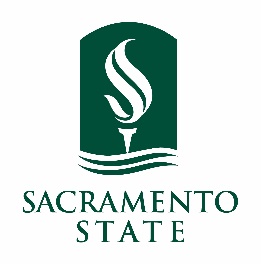 California State University, SacramentoCenter for African Peace & Conflict ResolutionVirtually Presents COVID – 19: Where have We Been / Where are We Currently with Dr. Olivia Kasirye, Director of the Sacramento Public HealthPrimary focusAfrican/African American & Caribbean CommunitiesCAPCR’s Educational – Intervention Domestic Violence Program, “Promoting Family Wellness,” funded by the Sacramento City Domestic Violence Prevention & Intervention Program CARES Act GrantWorkshop is free of costFor registration contact:  https://csus.zoom.us/meeting/register/tZMkfuisrjwuHtWA-3I9THfphWpR5RACwbbADate: December 7, 2020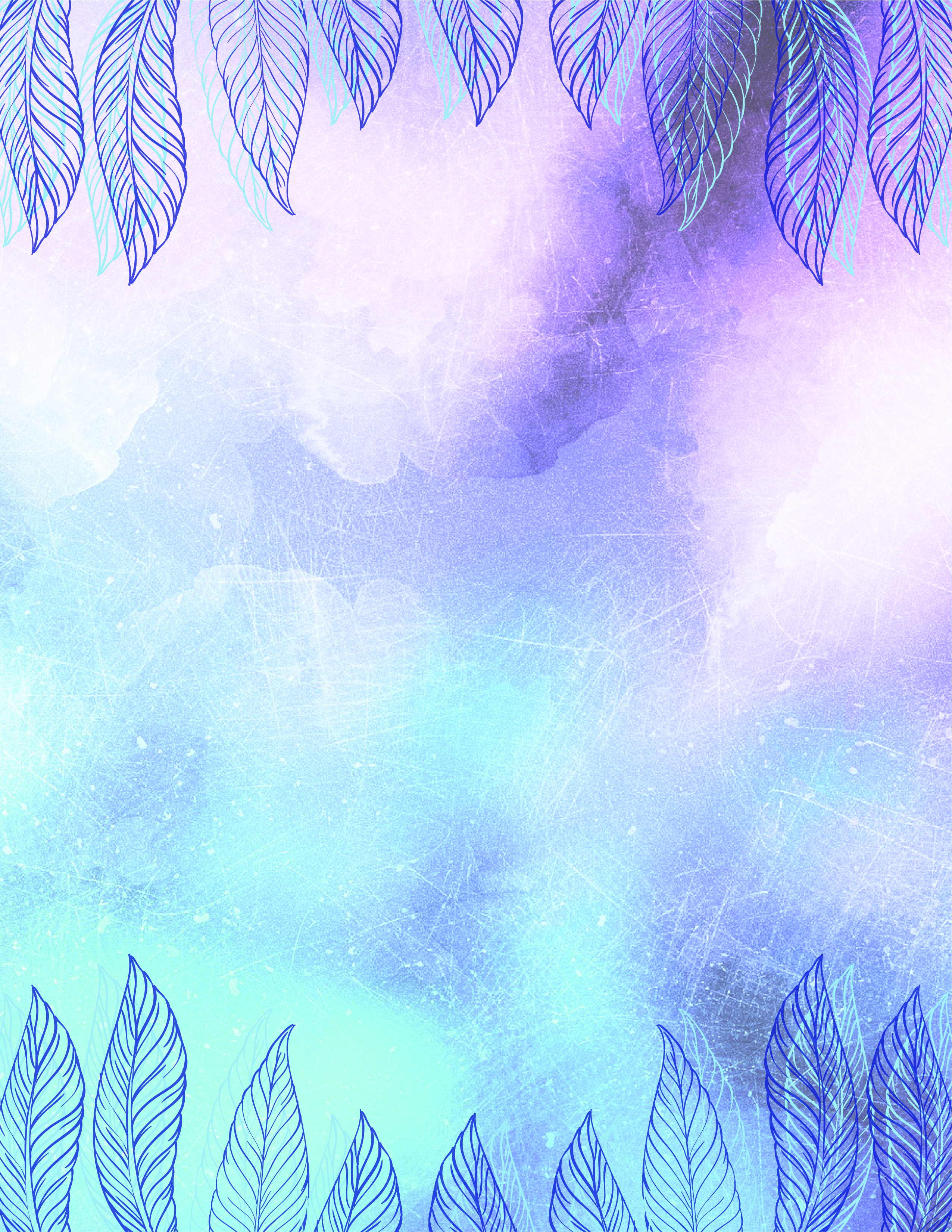 Time: 6 pm to 7:30 pm